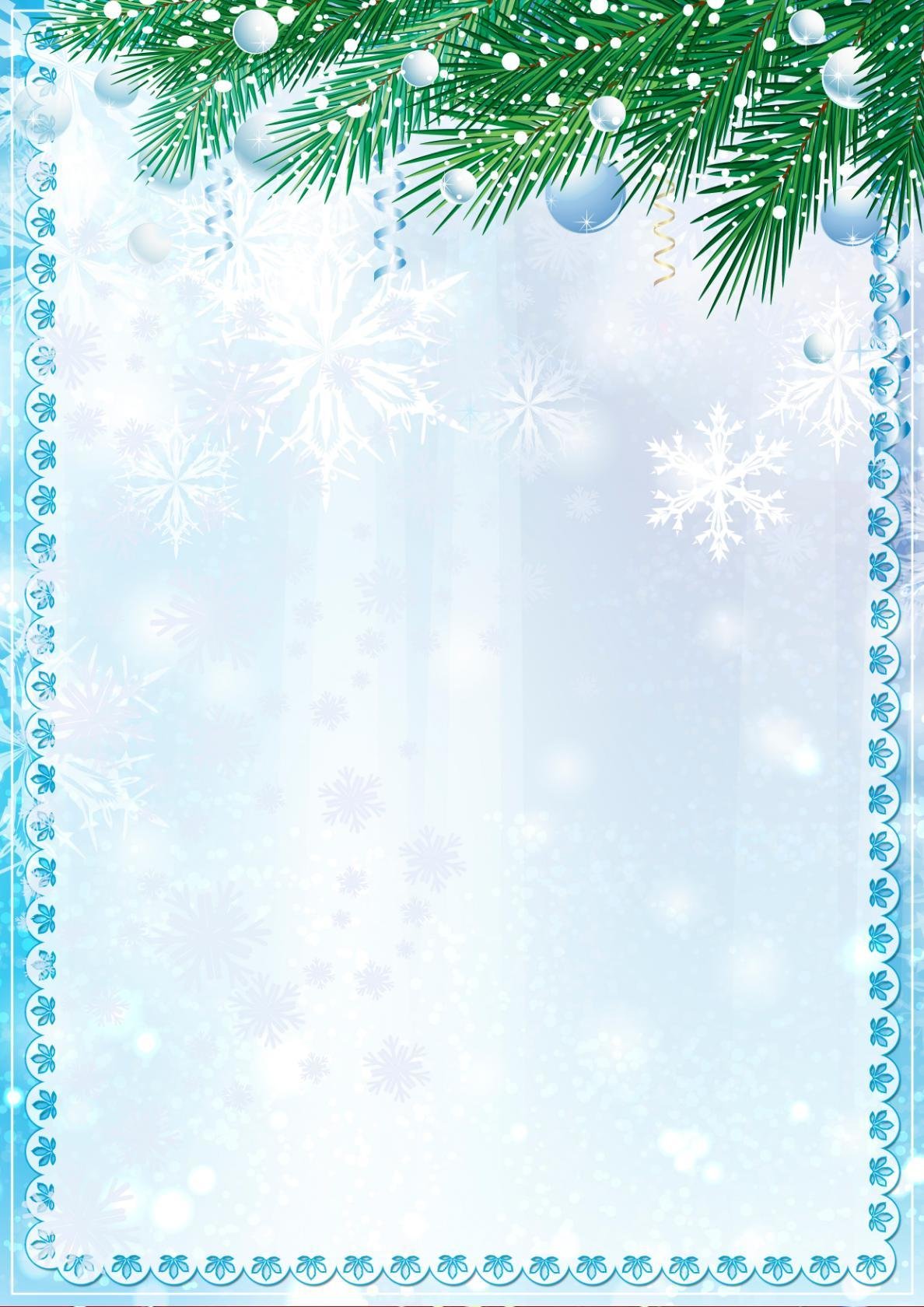              Новогодний Анонс!!!      Социально-культурного центра Мшинского с/п 20.12.2023 в 16.00                                                         Мастер-класс «Новогодняя игрушка» 6+   п. Мшинская    библиотека 22.12.2023 в 16.00                                           « Новый год в кругу друзей!» 55+                                          ДК Пехенец 23.12.2023 в 16.00                                            Интерактивно-познавательное мероприятие 6+  п. Красный маяк                                            « Что такое Новый год?»  библиотека                                                     чаепитие 03.12.2023 в 17.00                                           Мастер-класс « Новогдний сувенир» 6+    д. Низовская    библиотека 26.12.2023 в 16.00                                            Литературная ёлка 6+                                                                             п. Мшинская     библиотека 27.12.2023 в 10.00                                            Новогоднее представление для детей  6+    ДК Пехенец                                                                            (школа) 27.12.2023 в 12.00                                            Новогоднее представление для детей 6+   ДК Пехенец                                                                            (Школа) 27.12.2023 в 14.00                                            Новогоднее представление для детей 6+  ДК Пехенец                                                                             (Школа)28.12.2023 в 13.00                                             Новогодний огонёк 55+       п. Мшинская   библиотека                                                    29.12.2023 в 17.00                                            Новогоднее представление для детей 0+   п. Красный Маяк    спортзал                                                      30.12.2023 в 12.00                                            Новогоднее представление для детей 0+                                                                                  п. Мшинская   библиотека                                                           30.12.2023 в 16.00                                             Новогоднее представление  для детей 0+    ДК Пехенец   30.12.2023 в 17.00                                            Мастер-класс « Маска для Коляды» 6+    д. Низовская   библиотек  30.12.2023 в 18.00                                           Развлекательная новогодняя программа 12 +    д. Низовская    библиотека                  01.01.2024 в 01.00                                            Новогодняя встреча друзей у ёлки      д. Низовская       у библиотеки                                       01.01.2024 в 01.00                                            Новогдняя встреча друзей у ёлки    п. Красный маяк   торговая площадь  02.01.2024 в 12.00                                           «Здравствуй Новый год!» Новогодние забавы 0+    п. Мшинская  Центр площадь  02.01.2024 в 15.00                                           Развлекательная новогодняя программа для малышей 4+    д. Низовская   библиотека  03.01.2024 в 12.00                                          «Здравствуй Новый год!» Новогодние забавы 0+                                           ДК Пехенец    площадь  04.01.2024 в 11.30                                              Мастер-класс « Символ года» 5+    д.Низовская                                                 (библиотека)   04.01.2024 в 12.00                                            «Здравствуй Новый год!» Новогодние забавы 0+                                                д. Низовская    у библиотеки   04.01.2024 в 14.00                                              Мастер-класс « Символ года» 5+                                    п. Красный Маяк        (у Ёлки) 04.01.2024 в 14.30                                             «Здравствуй Новый год!» Новогодние забавы 0+   п. Красный Маяк торговая площадь05.01.2024 в 11.00                                                Лыжный поход   13+     п. Мшинская                                                    « Здравстуй, сказочный лес!»   от библиотеки 06.01.2024.в 15.00                                                  Мастер класс 6+     ДК Пехенец                                                        Изготовление масок 06.01.2024 в 16.00                                               Спектакль детской театральной студии 0+      ДК Пехенец                                                            « Щелкунчик»  06.01.2024 в 17.00                                               « Коляда,коляда» 7+    ДК Пехенец                                                         игровая программа 06.01.2024 в 14.00                                                « Рождественская сказка» 7+    п. Мшинская                                                       интерактивно-познавательное мероприятие     библиотека                                                        чаепитие 06.01.2024 в 13.00                                               Шествие ряженых, «Рождественские колядки» 8+    д. Низовская               у библиотеки 07.01.2024 в 15.00                                               «Гуляйте на святки. Запевайте колядки!» 6+    п. Красный маяк       библиотека 10.01.2024 в 16.00                                                 Интерактивно-познавательное мероприятие 7+    п. Мшинская                                                       « Что такое Старый Новый год?»    библиотека 13.01.2024 в 20.00                                                Вечер отдыха для взрослых   18+    ДК Пехенец                                                         « Ах, этот Старый Новый год…!»